Lista de IlustracionesLista de TablasNo se encuentran elementos de tabla de ilustraciones.IntroducciónAquí se inicia la escritura del trabajo.ContinuaciónBibiografía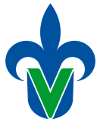 